YOUR LOGO HERE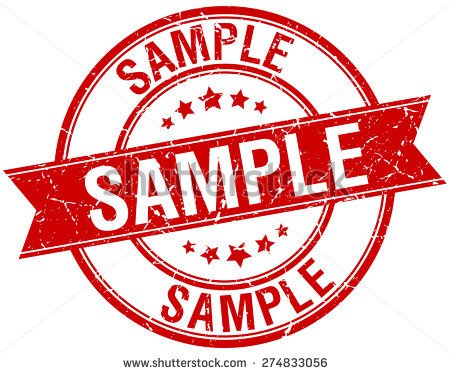 DATEYOUR ORGANIZATION’S NAMEADDRESSCultural Funding Program1 Frank Ogawa Plaza, 9th FloorOakland, CA 94612 I/WE am writing to request a Reduction to 1 million for commercial liability insurance. Our work is low risk and I/WE can’t afford more coverage.WE / I am requesting a waiver of the following insurance(s):Workers Compensation – I have no employees. Automobile Insurance – no vehicles will be used in this project.Thank you for your consideration.Kind regards,YOUR SIGNATUREPRINT YOUR FIRST AND LAST NAME AND TITLE 